Спартакиада образовательных школ по лыжным гонкам     19 февраля прошёл очередной этап Спартакиады образовательных учреждений Добрянского городского округа. Соревнования по лыжным гонкам проводились по трем возрастным группам: 2-4, 5-9 и 10-11 классы.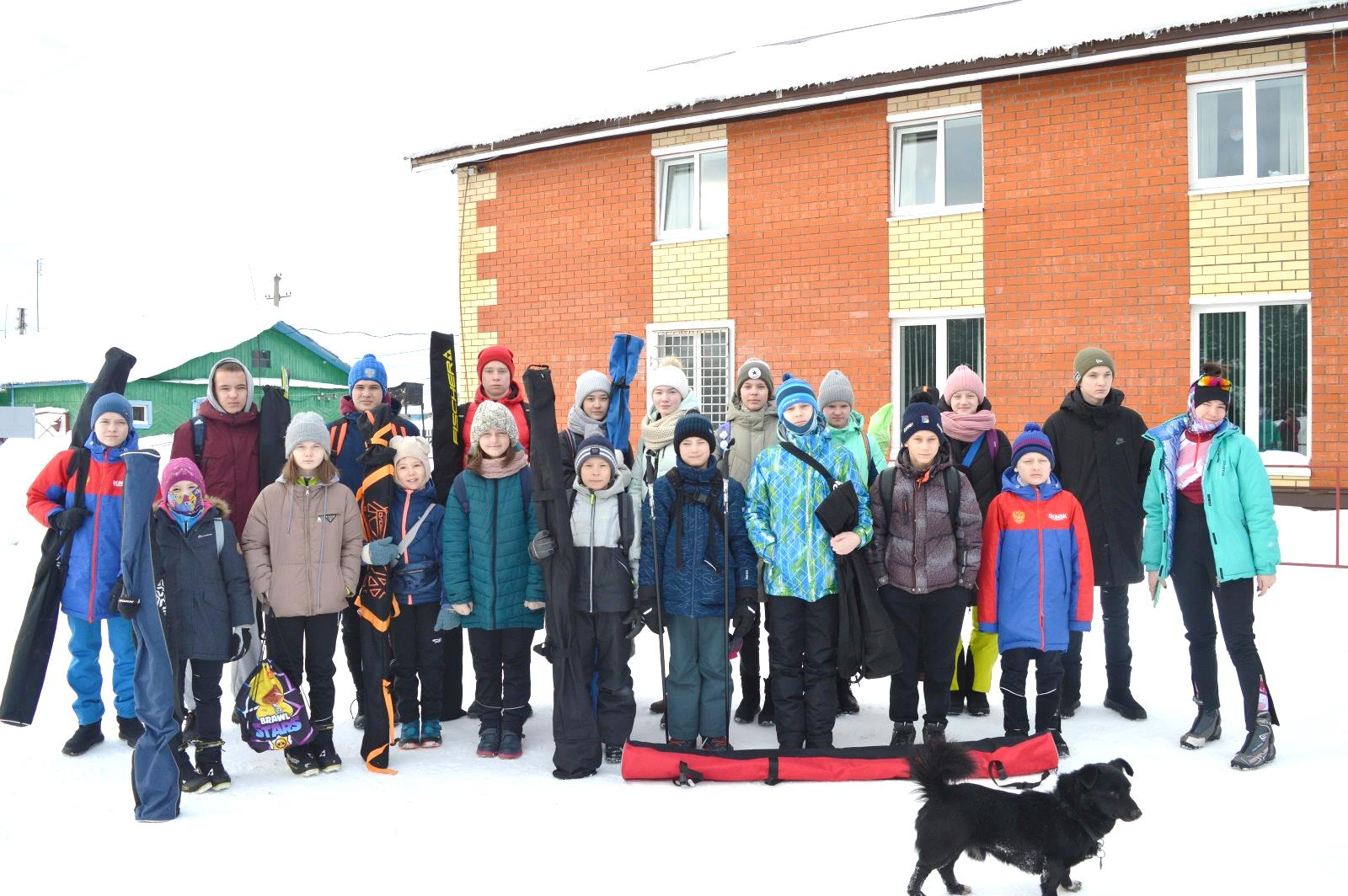 Итоги  командного первенства: Сборная школы 2-4 классов – 1 место среди команд начальной школы!Сборная школы 5-9 классов -  1 место среди команд 5-9 классов! Сборная 10-11 классов – 1 место среди старшеклассников округа!Поздравляем, ребята!Победители и призеры в личном первенстве среди 2-4 классов:Гулин Вадим – 1 место среди мальчиков 2-х классов.Ежова Мария – 1 место среди девочек 2-х классов.Шангина Василиса- 1 место среди девочек 3-х классов.Шандренко Владимир- 1 место среди мальчиков 4-хклассов. Благодарим за участие Поварницына Виктора и Глебову Дарью, занявших 4-е места в своих возрастных группах.Победители и призеры в личном первенстве среди 5-9 классов:Анфалов Трофим – 2 место среди мальчиков 5-х классов.Ежова Софья – 2 место среди девочек 5-х классов.Плюснина Дарья – 2 место среди девочек 6-х классов.Головко Алина – 1 место среди девушек 7-х классов.Кузнецов Андрей – 2 место среди юношей 8-х классов.Кетова Диана – 1 место среди девушек 8-х классов.Тиунов Данил – 1 место среди юношей 9-х классов.Старцева Валерия – 2 место среди девушек 9-х классов.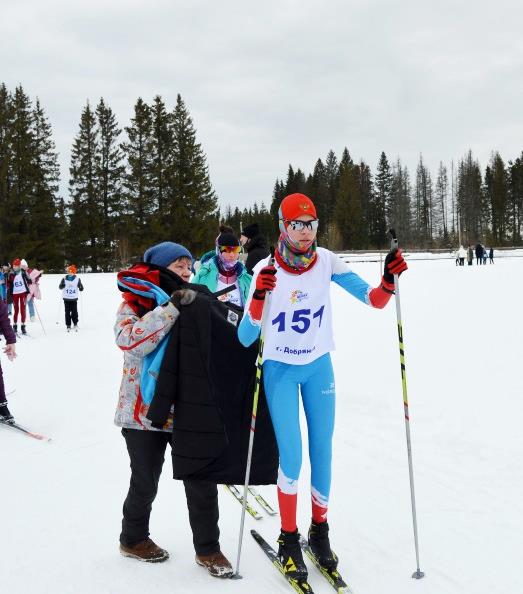 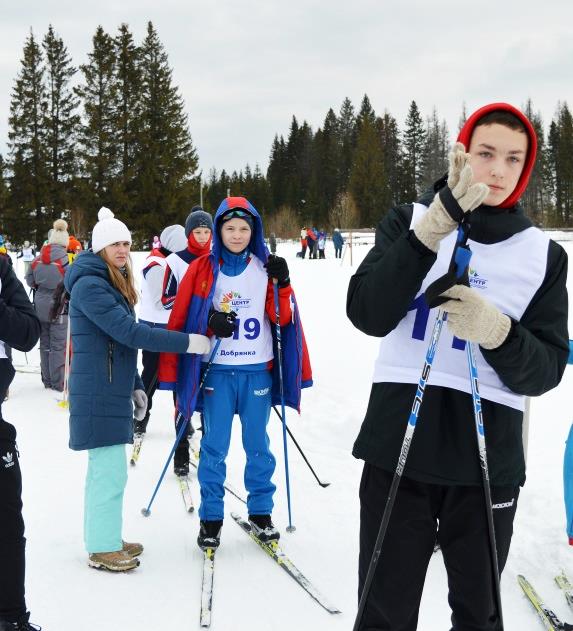 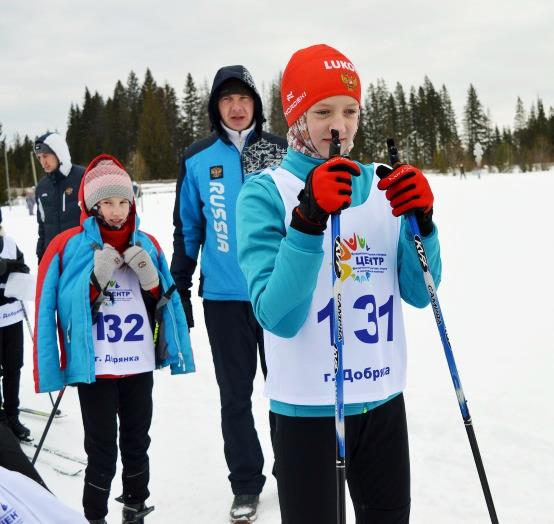 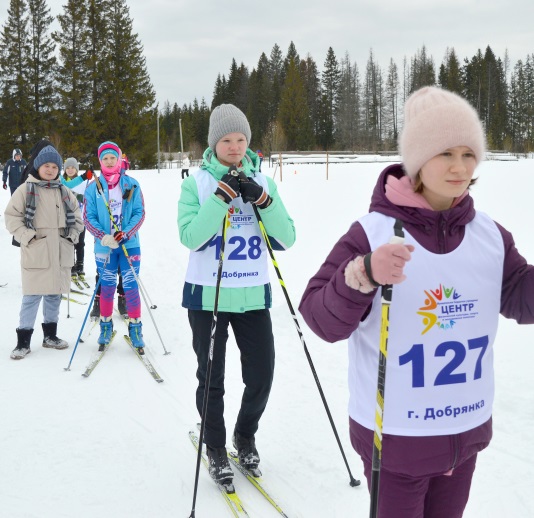 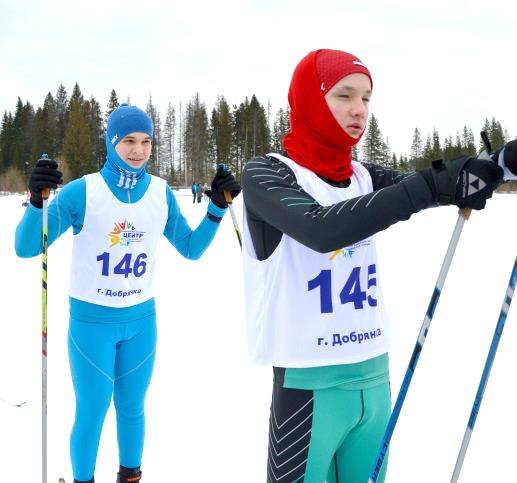 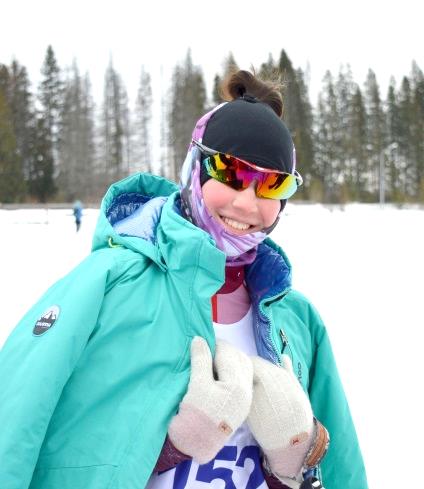 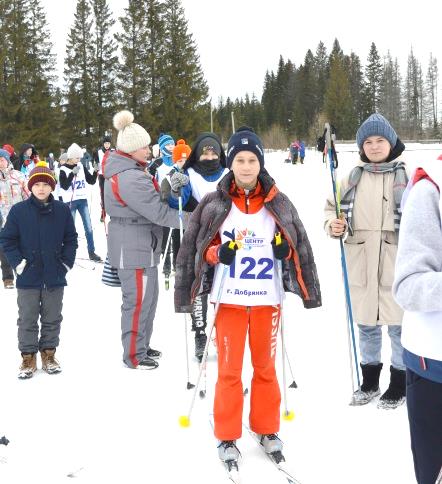 Благодарим за участие Гайдук Александра, Гулина Эдуарда, занявших 4-е места в своих возрастных группах.Победители и призеры в личном первенстве среди 10-11 классов:                  Хоменков Егор – 3 место среди юношей 10-11 классов.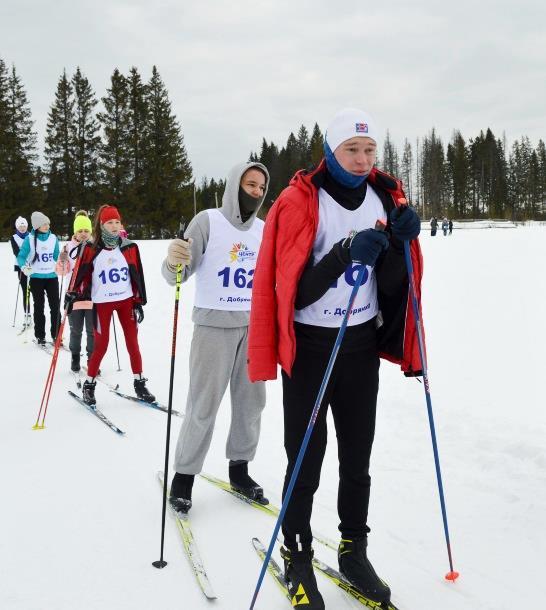 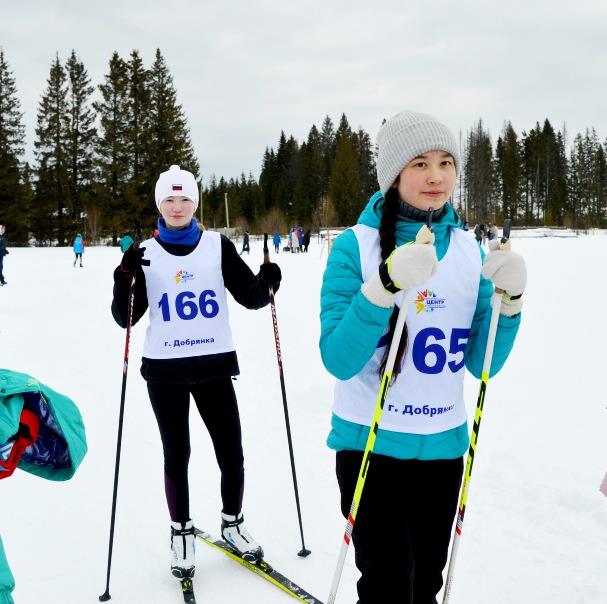 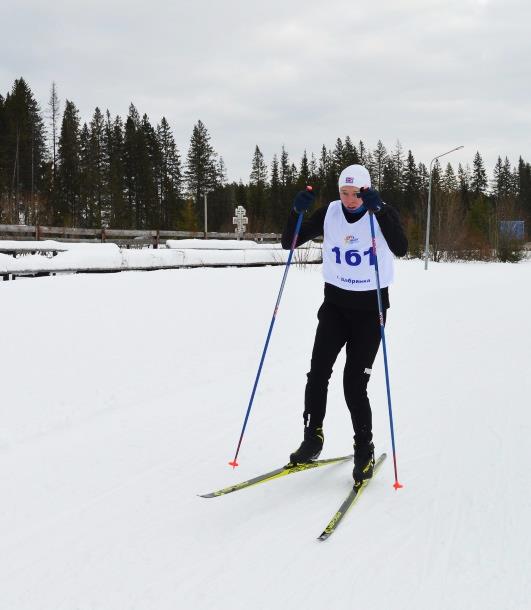 Благодарим за участие Заякина Никиту, Вдовину Софью, Кузнецову Анну. 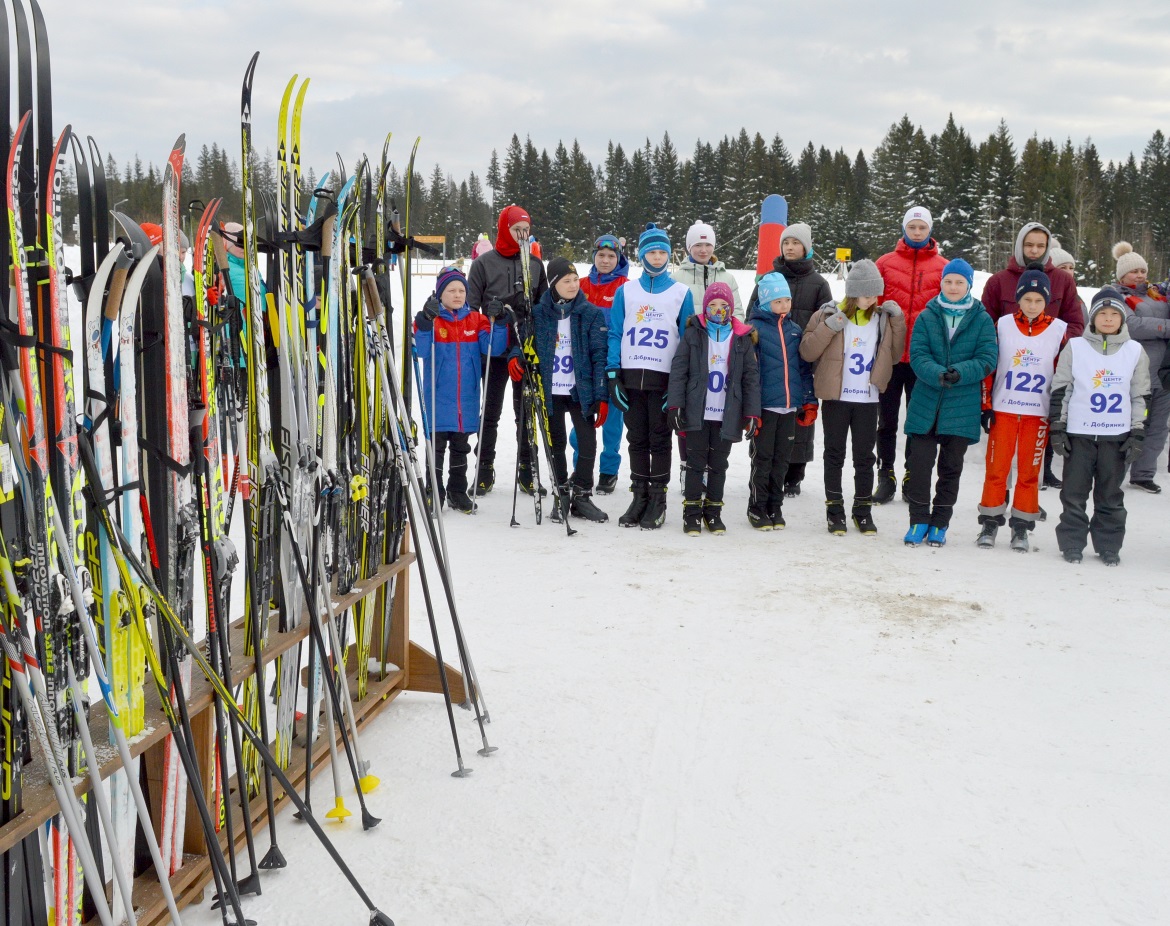 